   На заседании Комитета  Севастопольской городской организации  30 сентября 2022года профсоюзный актив отрасли  единогласно проголосовал за проект Отраслевого соглашения между Департаментом образования и науки г.Севастополя и Профсоюзом. По предложению делегатов Комитета в проект Отраслевого соглашения на 2023-2025 г.г.  вносится предложение по изменению процедуры аттестации по льготной системе без всестороннего анализа. Воспользоваться каждым из перечисленных в п.8.2.1. оснований педагогические работники смогут более чем 1 раз, но только если они являются членами Профсоюза. Профсоюз также предлагает включить в проект соглашения меры по стимулированию работы наставников. Планируется, что ежемесячная доплата за наставничество  будет составлять 10% от оклада педагогических работников. Председатель Козлова Т.К. ознакомила  с результатами заседания Севастопольской трёхсторонней комиссии по регулированию социально-трудовых отношений. Татьяна Константиновна обратилась с предложением  предусмотреть в бюджете г.Севастополя на 2023 год финансовые средства на ежегодную выплату руководителям, заместителям руководителей, педагогическим работникам и учебно-вспомогательному персоналу образовательных организаций дополнительной компенсации для организации отдыха и лечения в размере МРОТ один раз в год к основному оплачиваемому отпуску.   СРТК дала поручение Департаменту финансов Севастополя проработать этот вопрос в рамках формирования проекта бюджета на 2023 г., отразив это в протоколе заседания.    Татьяна Козлова подвела итоги работы  городской организации за  I-е полугодие, отметив, что культура взаимодействия между сотрудниками самой крупной профсоюзной  организации города, представительская работа, пиар и информационное продвижение, организационная деятельность, правовая грамотность являются верным гарантом укрепления профсоюзного единства.       Заместитель председателя Белая В.Ю.  объявила о начале приёма заявок для участия в конкурсе профессионального мастерства профсоюзных наставников « Поддержка на этапе старта». В своём выступлении Вера Юрьевна подчеркнула особую значимость деятельности наставников во время тотального дефицита педагогических кадров, роли методического сопровождения молодых педагогов в образовательных учреждениях.   Вера Юрьевна проинформировала председателей о начале апробации проекта Минпросвещения РФ, связанного  с введением  новой системы оплаты труда для работников сферы образования . С 1сентября в 6 регионах  в 152 учреждений ( школы, детские сады, учреждения допобразования и СПО)  начнётся пилотный проект, согласно которому будет введена единая ставка для педагогов по всей стране в зависимости от квалификационной категории.  Согласно проекту диапазон между ставками  варьируется  в размере 1,5 от  МРОТ. Это значит, что ставка педагога I категории будет  составлять  примерно 22 500руб., педагога высшей категории -30 000руб. Также будет установлен  единый для всех регионов перечень и размер компенсационных  и стимулирующих выплат.     В заключение мероприятия председатель городской профсоюзной организации  Татьяна Козлова поздравила собравшихся с наступающим Днем учителя и вручила Почётные  грамоты Центрального Совета Профсоюза.За многолетнюю  работу по защите прав и интересов работающих, значительный вклад в развитие профсоюзного движения  и активную жизненную позицию: - Шипылова Игоря Леонидовича –заместителя директора, председателя первичной профсоюзной организации Государственного бюджетного образовательного учреждения дополнительного образования города Севастополя «Севастопольская станция юных техников».- Рогозину  Марию  Алексеевну – учителя, председателя первичной профсоюзной организации  Государственного бюджетного образовательного учреждения города Севастополя «Средняя общеобразовательная школа № 15».- Цебрик  Наталью Владимировну – учителя, председателя первичной профсоюзной организации Государственного бюджетного образовательного учреждения города Севастополя  « Средняя общеобразовательная школа № 6». - Яковлеву  Елену Николаевну  – учителя, председателя первичной профсоюзной организации Государственного бюджетного образовательного учреждения города Севастополя «Средняя общеобразовательная школа № 61 имени Героя Советского Союза А.И. Маринеско».-  Хмурчик  Марину Викторовну – заместителя директора, председателя первичной профсоюзной организации Государственного бюджетного общеобразовательного учреждения города Севастополя «Инженерная школа».- Литовченко Анжелику Геннадьевну – учителя-дефектолога, председателя первичной профсоюзной организации Государственного бюджетного дошкольного образовательного учреждения города Севастополя « Детский сад №22».                   Нагрудным  знаком «За активную работу »за многолетнюю  работу по защите прав и интересов работающих, значительный вклад в развитие профсоюзного движения  и активную жизненную позицию:-Запорожца  Сергея Андреевича - председателя первичной профсоюзной организации ППОРО «Севастопольский государственный университет», член президиума СГО Профсоюза работников образования и науки РФ.- Зубкову Ольгу Николаевну– учителя, председателя первичной профсоюзной организации Государственного бюджетного образовательного учреждения города Севастополя «Средняя общеобразовательная школа № 45 с углубленным изучением испанского языкаим.В.И.Соколова».Нагрудным  знаком  Профсоюза  «За социальное партнерство »за многолетнюю  работу по защите прав и интересов работающих, значительный вклад в развитие профсоюзного движения  и активную жизненную позицию:      -Климову Ирину Валентиновну -директора Государственного бюджетного образовательного учреждения города Севастополя «Средняя общеобразовательная школа № 22 имени Н.А.Острякова».     -Науменко Елену Дмитриевну-директора Государственного бюджетного образовательного учреждения города Севастополя «Средняя общеобразовательная школа № 39».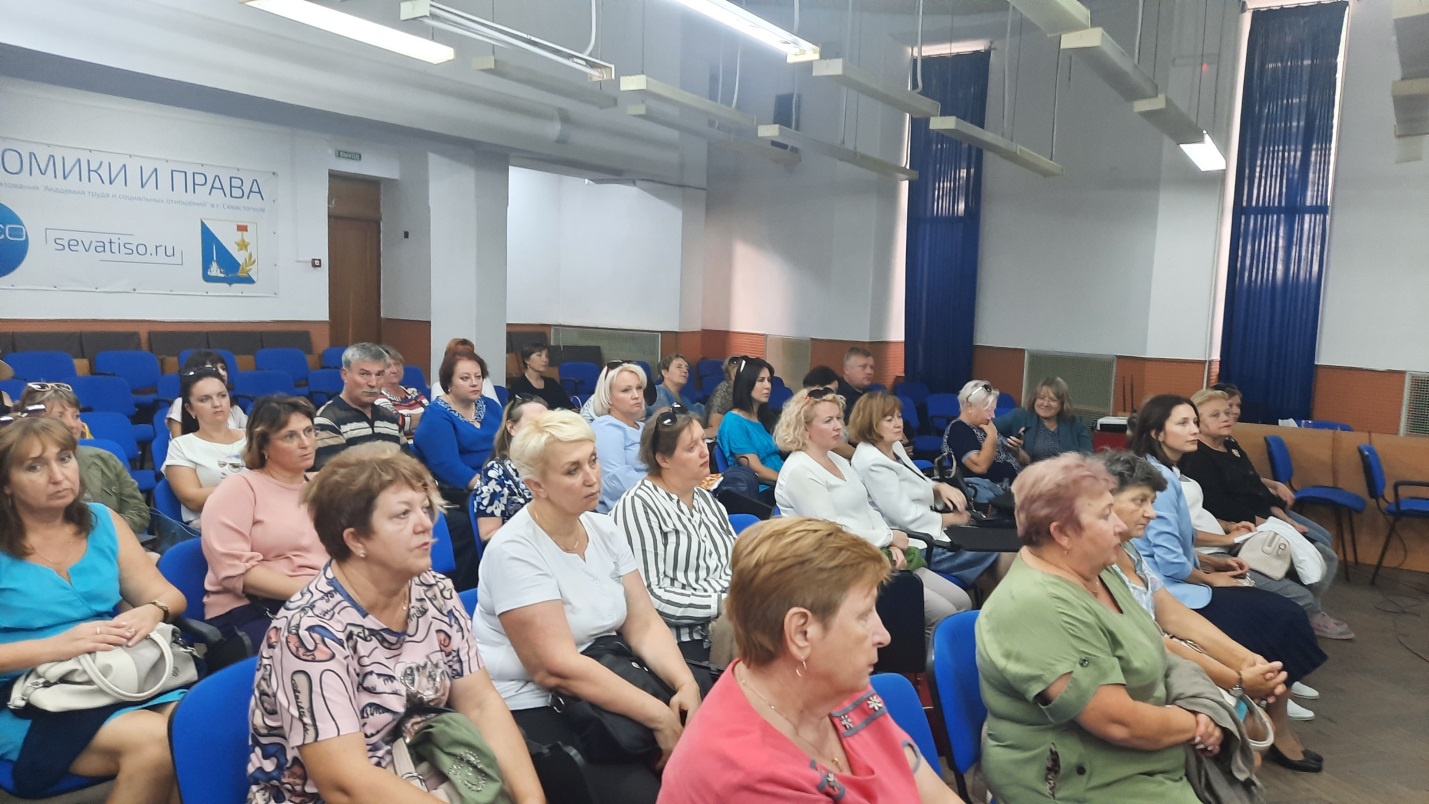 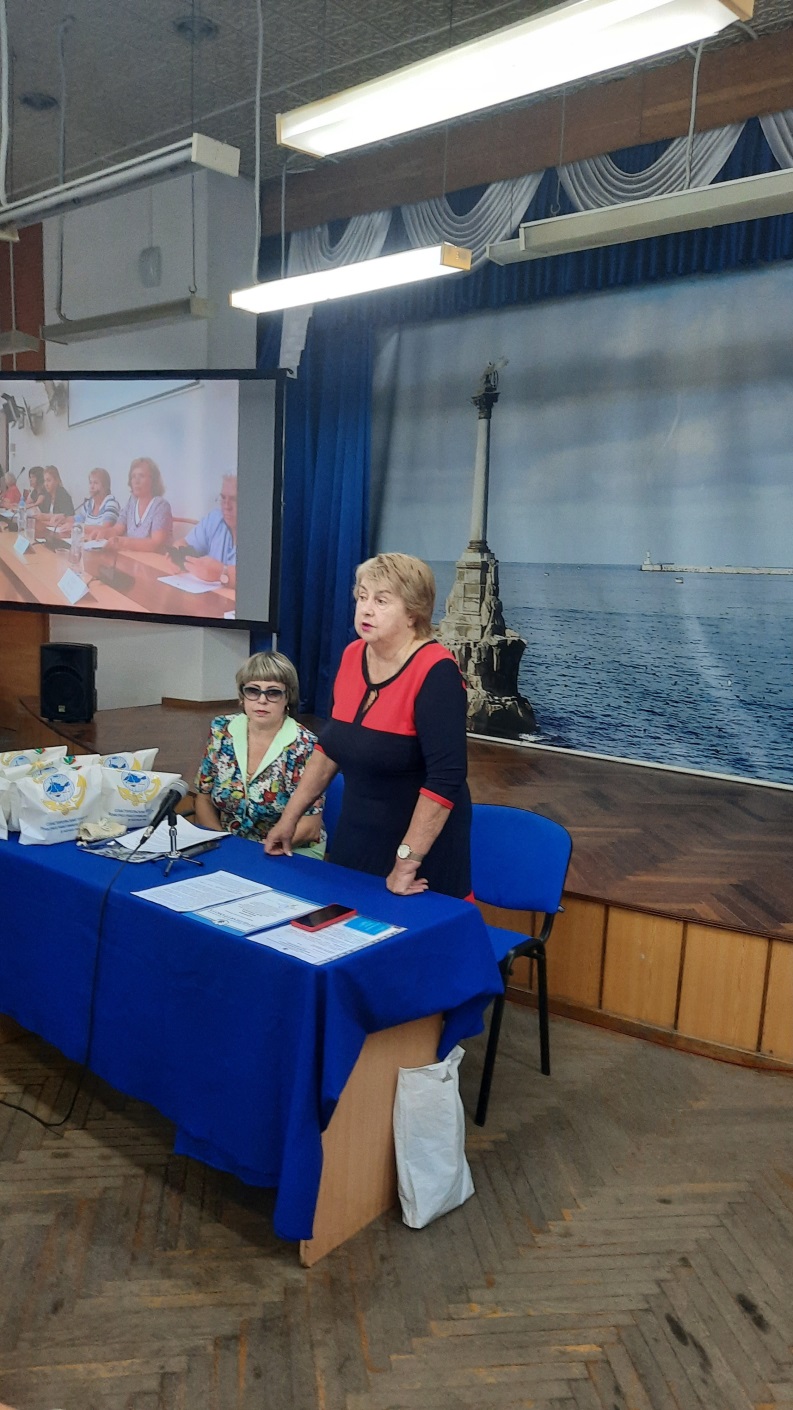 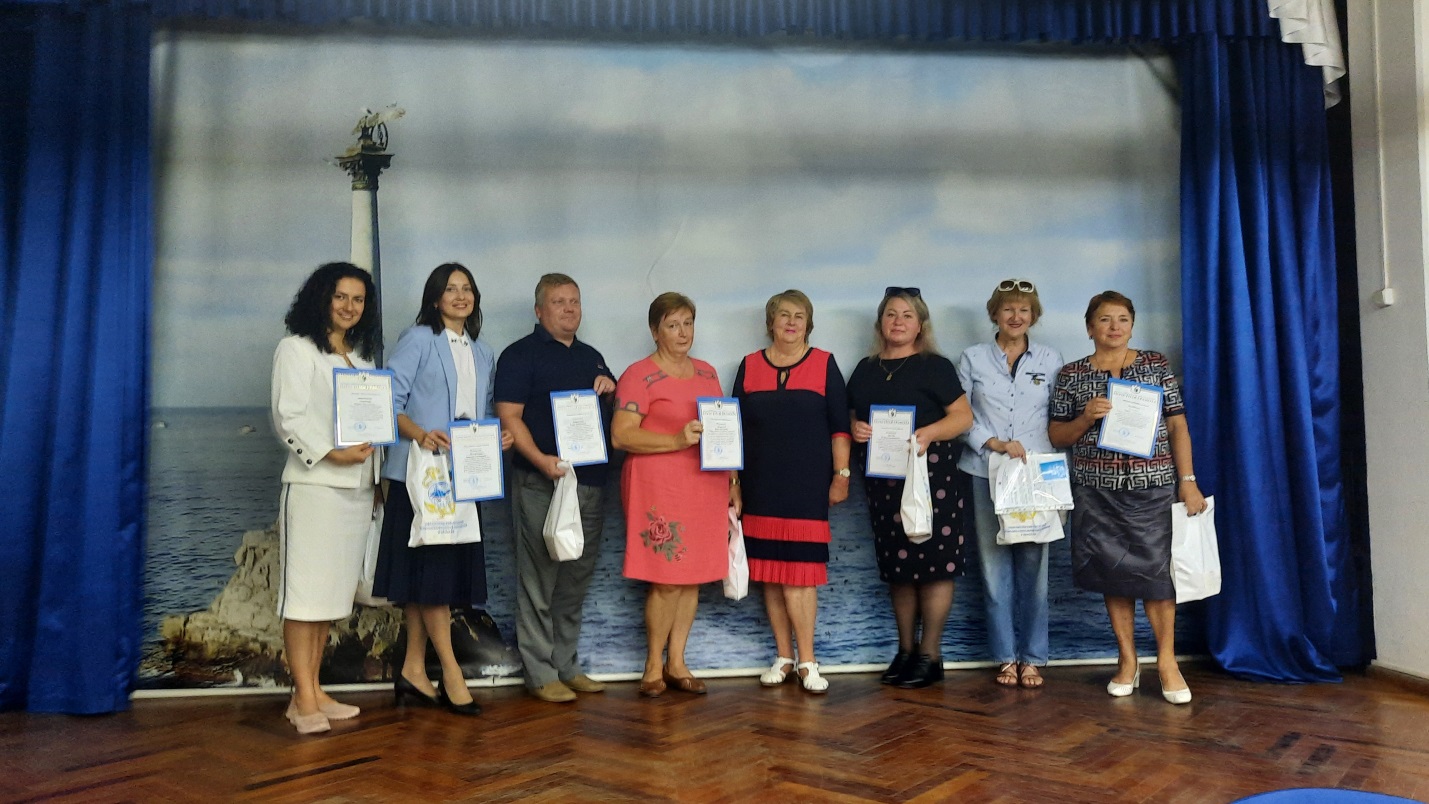 